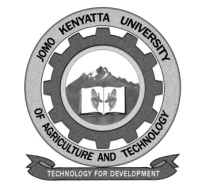 W1-2-60-1-6JOMO KENYATTA UNIVERSITY OF AGRICULTURE AND TECHNOLOGYUNIVERSITY EXAMINATIONS 2014/2015 YEAR 2 SEMESTER I EXAMINATION FOR THE DEGREE OF BACHELOR OF SCIENCE AERD  AER 2205: AGRICULTURAL PRODUCTION ECONOMICS   DATE: April 2015						  	TIME: 2 HOURSINSTRUCTIONS: Answer All Questions in Section A and Any Two In Section B SECTION A: ANSWER ALL QUESTIONSa.	The law of diminishing returns cannot apply in the long run. True or False? 	Explain.								(4marks)b.	Distinguish between the following paired terms:Returns to scale verses economies of scaleElasticity of production verses elasticity of substitution Allocative efficiency verses technical efficiency 		(6marks)a.	A production function is given by  	Mathematically show that α is the elasticity of substitution.	(3marks)b.	Is it possible for a technology to exhibit constant returns to scale and 	diminishing marginal product? Explain your answer.		(4marks)c.	For each of the following production functions, identify which one(s) exhibit 		the law of variable proportions:Explain your answer.				(4marks)d.	Given the production function 	Comment whether the function exhibits constant increasing or diminishing 		returns to scale. Explain your choice.				(4marks)A common observation is that many smallholder farmers continue to grow food crops despite the availability of high value commercial crop enterprises. Are such farmers irrational? Discuss.							(10marks)a.	Using a graphical illustration of the classical production function, explain the 		relationship that exist between the elasticity of production (EP) and the 		stages of production.							(6marks)b.	Explain briefly any four properties of a well behaved isoquant	(2marks)c.	Given the production possibility frontier and that 		=5 and 	Calculate the optimum combination of and  that can be obtained from 	the production process.						(7marks)a.	Mathematically show the relationship between the marginal rate of technical 		substitution and the marginal physical product.			(4marks)b.	Given the production function 	Calculate the marginal rate of technical substitution (MRTS) when  and											(4marks)c.	Exhaustively distinguish between Returns to scale and economies of size.											(2marks)SECTION B: ANSWER ANY TWO QUESTIONSa.	Given Determine the level of input use where stage 1 ends	(3marks)Calculate the level of output where stage II ends		(3marks)b.	Give and explain briefly at least two examples in each case where;Agricultural production is carried out in stage I of the production function.					(4marks)Agricultural production is carried out in stage II of the production function 					(4marks)c.	i.	Given the production function in (a) above, determine the level of 			output that will maximize profits if the price of output  and the 		price of input 					(6marks)	ii.	Determine the maximum profits.				(4marks)Assuming a producer has a total outlay of Ksh1000 that he wants to spend in a production process. If the production technology is described by the production function  and the price of  is Ksh2 and the price of  is Ksh1RequiredDetermine the least cost combination of  and  that will produce optimum level of output.									(20marks)The production function of a firm is given by and the corresponding cost function is given by  if the firm wishes to minimize the cost for a specified level of output Required;Specify the firm’s constrained cost minimization problem.	(4marks)Construct the corresponding largragian function 			(4marks)What are the critical values of L and K?				(12marks)